PM4SPECIFICATION GUIDELINESThe ceiling will be installed in a corridor using PLAFOMETAL PM4 metal panels made from  and height of 27 mm. PLAFOMETAL will adapt the thickness according to the required dimensions.Panels will be  and equipped with an additional acoustic component: The length will be adapted to the layout of the corridor without exceeding the self-supporting limits; contact us.InstallationThe ceiling will be installed on a system of PLAFOMETAL PM4 wall angles or hollow joint wall angles.The panels will rest on the grid, which will be fully exposed.The product will be fitted in accordance with the requirements of the local code of practice. For specific applications, users must contact PLAFOMETAL to ensure that the technical characteristics are suitable for the intended use.* Insert your choice in the drop-down list of colors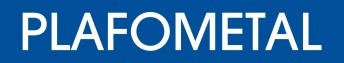 